       ҠАРАР		                     	               ПОСТАНОВЛЕНИЕ        06 апрель  2020 й .                     № 38                        06 апреля   2020  г.Об утверждении перечня муниципальных услуг, которые являются необходимыми и обязательными, оказываемых администрацией сельского поселения Базгиевский сельсовет  муниципального района Шаранский район Республики БашкортостанВ целях обеспечения доступа граждан и юридических лиц к достоверной и актуальной информации о муниципальных услугах (функциях), оказываемых   администрацией сельского поселения Базгиевский сельсовет муниципального района  Шаранский  район Республики Башкортостанп о с т а н о в л я ю:Утвердить прилагаемый  перечень муниципальных услуг, которые являются необходимыми и обязательными, оказываемых администрацией сельского поселения Базгиевский сельсовет муниципального района Шаранский  район Республики Башкортостан.Постановление №30 от 03.07.2017 «Об утверждении перечня муниципальных услуг, которые являются необходимыми и обязательными, оказываемых администрацией сельского поселения Базгиевский сельсовет  муниципального района Шаранский район Республики Башкортостан»считать утратившим силу.Обнародовать настоящее постановление  на информационном стенде  в здании администрации сельского поселения Базгиевский сельсовет муниципального района Шаранский район Республики Башкортостан по адресу: с.Базгиево, ул. Центральная, 50 и на официальном сайте сельского поселения Базгиевский сельсовет муниципального района Шаранский район Республики Башкортостан в сети интернет www.bazgievo.ru.Контроль за исполнением настоящего постановления оставляю за собой.          Глава сельского поселения                                          Т.А.ЗакировГлава сельского  поселения                                           Т.А.ЗакировБАШҠОРТОСТАН  РЕСПУБЛИКАҺЫШАРАН  РАЙОНЫ МУНИЦИПАЛЬ РАЙОНЫНЫҢБАЗГЫЯ АУЫЛ СОВЕТЫАУЫЛ БИЛӘМӘҺЕ ХӘКИМИӘТЕ452632,  Базгыя аулы, Үҙәк урам, 50                               тел.(34769) 2-42-35, e-mail:basgss@yandex.ru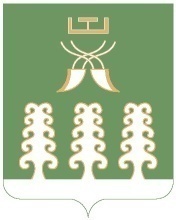 РЕСПУБЛИКА БАШКОРТОСТАНАДМИНИСТРАЦИЯ СЕЛЬСКОГО ПОСЕЛЕНИЯ БАЗГИЕВСКИЙ СЕЛЬСОВЕТ МУНИЦИПАЛЬНОГО РАЙОНА ШАРАНСКИЙ РАЙОН452632, c. Базгиево, ул.Центральная, 50         тел.(34769) 2-42-35, e-mail:basgss@yandex.ruПриложение Приложение к Постановлению главы сельского поселенияБазгиевский сельсовет муниципального района                                                                             Шаранский район Республики Башкортостанот 06.04.2020 г. №38 к Постановлению главы сельского поселенияБазгиевский сельсовет муниципального района                                                                             Шаранский район Республики Башкортостанот 06.04.2020 г. №38 Переченьуслуг, которые являются необходимыми и обязательными для предоставления муниципальных услуг Переченьуслуг, которые являются необходимыми и обязательными для предоставления муниципальных услуг № п\пНаименование услуги№ п\пНаименование услугиПрисвоение и аннулирование адресов объекту адресации  на территории сельского поселения Базгиевский сельсовет муниципального района Шаранский район Республики Башкортостан (Постановление №28 от 04 марта 2019года )2. Выдача справки на домовладение в сельском поселении Базгиевский сельсовет муниципального района Шаранский район Республики Башкортостан(Постановление №45 от 24 октября 2013годавнес.измен.Постановление №25 от 10 марта 2016года)3.Выдача справки о составе семьи в сельском поселении Базгиевский сельсовет муниципального района Шаранский район Республики Башкортостан(Постановление №46 от 24 октября 2013годавнес.измен.Постановление №26 от 10 марта 2016года)4.Выдача справки о регистрации с места жительства в сельском поселении Базгиевский сельсовет муниципального района Шаранский район Республики Башкортостан(Постановление №47 от 24 октября 2013годавнес.измен.Постановление №27 от 10 марта 2016года)5. Выдача юридическим  и физическим лицам выписок из похозяйственных книг  населенных пунктов сельского  поселения Базгиевский сельсовет муниципального района Шаранский район Республики Башкортостан(Постановление №49 от 24 октября 2013годавнес.измен.Постановление №29 от 10 марта 2016года)6. Принятие на учет граждан в качестве нуждающихся в жилых помещениях Администрацией сельского поселения Базгиевский сельсовет муниципального района Шаранский район Республики Башкортостан(Постановление №57 от 28 августа 2019года)7.Выдача решения о переводе или об отказе в переводе жилого помещения в нежилое или нежилого помещения в жилое помещение» в сельском поселении Базгиевский сельсовет муниципального района Шаранский район Республики Башкортостан (Постановление №16 от 14 февраля 2020года)8.Согласование проведения переустройства и (или) перепланировки помещения в многоквартирном доме»  в сельском поселении Базгиевский сельсовет муниципального района Шаранский район Республики Башкортостан (Постановление №17 от 14 февраля 2020года)9. Признание в установленном порядке помещения жилым помещением, жилого помещения непригодным для проживания, многоквартирного дома аварийным и подлежащим сносу или реконструкции»в сельском поселении Базгиевский сельсовет(Постановление №66 от 15 ноября 2019годавнес.измен.Постановление №5 от 23 января 2020года)10. Выдача актов обследования жилищно-бытовых условий в сельском поселении Базгиевский сельсовет муниципального района Шаранский район Республики Башкортостан(Постановление №44 от 24 октября 2013годавнес.измен.Постановление №24 от 10 марта 2016года)11.Признание граждан малоимущими в целях постановки их на учет в качестве нуждающихся в жилых помещениях в сельском поселении Базгиевский сельсовет муниципального района Шаранский район Республики Башкортостан(Постановление №18от 14 февраля 2020года)12Предоставление разрешения на осуществление земляных работ на территории сельского поселения Базгиевский сельсовет муниципального района Шаранский район Республики Башкортостан(Постановление №21 от 15 февраля 2019года)13Предоставление порубочного билета и (или) разрешения на пересадку деревьев и кустарников»в сельском поселении Базгиевский сельсовет муниципального района Шаранский район Республики Башкортостан (Постановление №10 от 29 января 2020года)